4. pielikums
Ministru kabineta
2010. gada 7. septembra
noteikumiem Nr. 827(Pielikums MK 19.12.2017. noteikumu Nr. 776 redakcijā)Personas kods      -    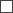 Ziņojums par pašnodarbinātā vai iekšzemes darba ņēmēja 
pie darba devēja – ārvalstnieka, vai ārvalstu darba ņēmēja 
pie darba devēja – ārvalstnieka valsts sociālās apdrošināšanas obligātajām iemaksām
 _____. gada __________ ceturksnī pašnodarbinātais, kurš ir pakļauts valsts pensiju apdrošināšanai, invaliditātes apdrošināšanai, maternitātes un slimības apdrošināšanai un vecāku apdrošināšanai (pašnodarbinātais vispārējā gadījumā vai pašnodarbinātais – persona ar invaliditāti) pašnodarbinātais, kurš ir pakļauts valsts pensiju apdrošināšanai, maternitātes un slimības apdrošināšanai un vecāku apdrošināšanai (pašnodarbinātais, kurš ir sasniedzis vecumu, kas dod tiesības saņemt valsts vecuma pensiju, vai kuram ir piešķirta valsts vecuma pensija (tai skaitā priekšlaicīgi), vai kuram ir piešķirta valsts vecuma pensija ar atvieglotiem noteikumiem) pašnodarbinātais – nekustamā īpašuma apsaimniekotājs, kurš ir pakļauts valsts pensiju apdrošināšanai un invaliditātes apdrošināšanai iekšzemes darba ņēmējs pie darba devēja – ārvalstnieka, kurš ir pakļauts valsts pensiju apdrošināšanai, apdrošināšanai pret bezdarbu, invaliditātes apdrošināšanai, apdrošināšanai pret nelaimes gadījumiem darbā un arodslimībām, maternitātes un slimības apdrošināšanai un vecāku apdrošināšanai (iekšzemes darba ņēmējs pie darba devēja – ārvalstnieka vispārējā gadījumā) iekšzemes darba ņēmējs pie darba devēja – ārvalstnieka, kurš ir pakļauts valsts pensiju apdrošināšanai, invaliditātes apdrošināšanai, apdrošināšanai pret nelaimes gadījumiem darbā un arodslimībām, maternitātes un slimības apdrošināšanai un vecāku apdrošināšanai (iekšzemes darba ņēmējs pie darba devēja – ārvalstnieka, kurš ir izdienas pensijas saņēmējs vai persona ar invaliditāti – valsts speciālās pensijas saņēmēja) iekšzemes darba ņēmējs pie darba devēja – ārvalstnieka, kurš ir pakļauts valsts pensiju apdrošināšanai, apdrošināšanai pret nelaimes gadījumiem darbā un arodslimībām, maternitātes un slimības apdrošināšanai un vecāku apdrošināšanai (iekšzemes darba ņēmējs pie darba devēja – ārvalstnieka, kurš ir sasniedzis vecumu, kas dod tiesības saņemt valsts vecuma pensiju, vai kuram ir piešķirta valsts vecuma pensija (tai skaitā priekšlaicīgi), vai kuram ir piešķirta valsts vecuma pensija ar atvieglotiem noteikumiem)ārvalstu darba ņēmējs pie darba devēja – ārvalstnieka, kurš ir pakļauts valsts pensiju apdrošināšanai, invaliditātes apdrošināšanai, maternitātes un slimības apdrošināšanai un vecāku apdrošināšanaipašnodarbinātais, kura ienākums mēnesī nesasniedz Ministru kabineta noteikto obligāto iemaksu objekta minimālo apmēru un kurš no pašnodarbinātā ienākuma veic obligātās iemaksas pensiju apdrošināšanai piecu procentu apmērāDatums3 _______________________Piezīmes. 1 Brīvi izvēlētais valsts sociālās apdrošināšanas obligāto iemaksu objekts un attiecīgi aprēķinātās obligātās iemaksas.2 Aizpilda par iepriekšējo kalendāra gadu.3 Dokumenta rekvizītus "Paraksts" un "Datums" neaizpilda, ja elektroniskais dokuments ir sagatavots atbilstoši normatīvajiem aktiem par elektronisko dokumentu noformēšanu.(vārds un uzvārds)RādītājiCeturkšņa mēnesisCeturkšņa mēnesisCeturkšņa mēnesisKopāRādītājiKopāValsts sociālās apdrošināšanas obligāto iemaksu objekts1 (euro)Aprēķinātās valsts sociālās apdrošināšanas obligātās iemaksas1 (euro)Valsts sociālās apdrošināšanas obligāto iemaksu objekts pensiju apdrošināšanai, kuram piemēro obligāto iemaksu likmi 5 %Aprēķinātās valsts sociālās apdrošināšanas obligātās iemaksas pensiju apdrošināšanai 5 % (euro)Valsts sociālās apdrošināšanas obligāto iemaksu objekts no lauksaimnieciskās ražošanas ienākuma pensiju apdrošināšanai, kuram piemēro obligāto iemaksu likmi 5 %2xxxAprēķinātās valsts sociālās apdrošināšanas obligātās iemaksas no lauksaimnieciskās ražošanas ienākuma pensiju apdrošināšanai 5 % (euro)2xxx(vārds, uzvārds un paraksts3)